Name: _____________________  Speed and Acceleration Review  Speed (S) or Velocity (V) Acceleration or no AccelerationAcceleration or no AccelerationAcceleration or no AccelerationMatch the variables with quantities. Match the variables with quantities. ___ A bike goes 25 m/s toward main street.  ___ A person walks 4 mph. ___ A plane flies 200 m/s.  ___ A bird flies 100 mph due south. ____40 mph in straight line  ____ traveling in a circular path at a constant 15mph____changing speed from 150mph to 60mph____ a plane flying north at 135mph turns and flies east____40 mph in straight line  ____ traveling in a circular path at a constant 15mph____changing speed from 150mph to 60mph____ a plane flying north at 135mph turns and flies east____40 mph in straight line  ____ traveling in a circular path at a constant 15mph____changing speed from 150mph to 60mph____ a plane flying north at 135mph turns and flies easta = _________ S = _________ V= _________ D = _________  T= _________ 23 sec 3 m/s2  23 meters/sec 23 meters23 mph northA person starts running from and travels 20meters north then travels south 10 meters.                 What is the distance traveled? _______What is the displacement?       ________A person starts running from and travels 20meters north then travels south 10 meters.                 What is the distance traveled? _______What is the displacement?       ________What is the speed of a beetle that travels 140 centimeters in 30 seconds?   ___________________ What is the speed of a beetle that travels 140 centimeters in 30 seconds?   ___________________ What is the speed of a beetle that travels 140 centimeters in 30 seconds?   ___________________ What is the speed of a beetle that travels 140 centimeters in 30 seconds?   ___________________ 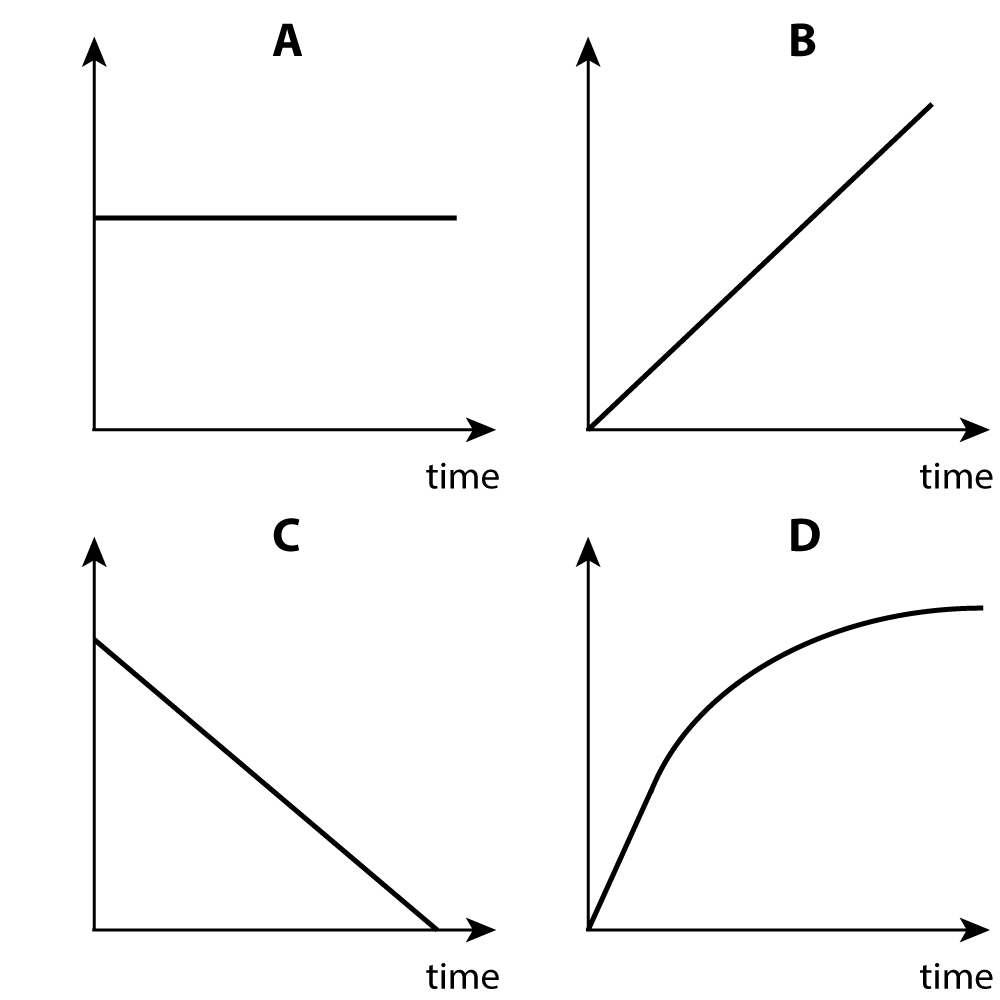 Use the time distance graphs to answer the following questions.  Which graph represents an object moving at a constant speed away from the reference point? ___________Which graph shows an object at rest? _________Which graph shows an object moving at a constant speed  back towards the reference point. ______________Explain what type of motion is happening in graph D. _______________________________________________________________________________________________________Use the time distance graphs to answer the following questions.  Which graph represents an object moving at a constant speed away from the reference point? ___________Which graph shows an object at rest? _________Which graph shows an object moving at a constant speed  back towards the reference point. ______________Explain what type of motion is happening in graph D. _______________________________________________________________________________________________________Use the time distance graphs to answer the following questions.  Which graph represents an object moving at a constant speed away from the reference point? ___________Which graph shows an object at rest? _________Which graph shows an object moving at a constant speed  back towards the reference point. ______________Explain what type of motion is happening in graph D. _______________________________________________________________________________________________________Use the time distance graphs to answer the following questions.  Which graph represents an object moving at a constant speed away from the reference point? ___________Which graph shows an object at rest? _________Which graph shows an object moving at a constant speed  back towards the reference point. ______________Explain what type of motion is happening in graph D. _______________________________________________________________________________________________________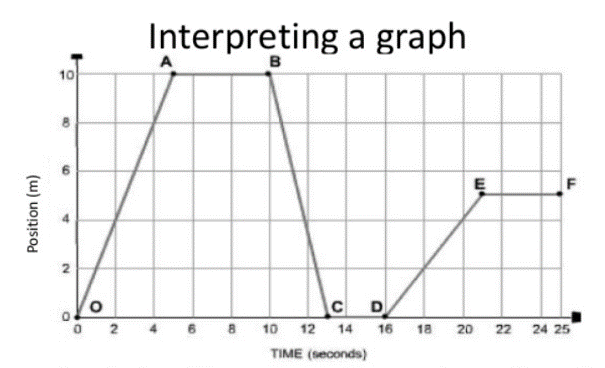 Which line segments show the object at rest? ____________________________________At what point on the graph does the object 1st change direction?______What is the total distance the object traveled? _____________When was the object traveling faster, between 0-A  or between D-E? __________How do you know? ____________________________Which line segments show the object at rest? ____________________________________At what point on the graph does the object 1st change direction?______What is the total distance the object traveled? _____________When was the object traveling faster, between 0-A  or between D-E? __________How do you know? ____________________________Which line segments show the object at rest? ____________________________________At what point on the graph does the object 1st change direction?______What is the total distance the object traveled? _____________When was the object traveling faster, between 0-A  or between D-E? __________How do you know? ____________________________Use the graph to the right to answer the following questions.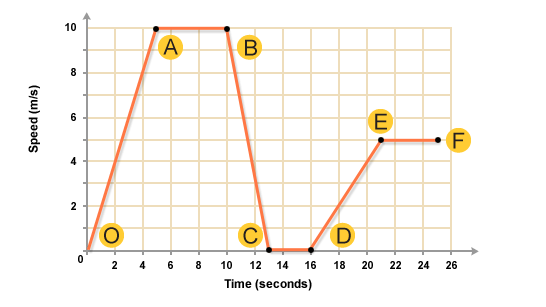 Which segment shows the object at rest? ____________Describe the motion between points 0-A? _________________________________________________Describe the motion between points B—C?_________________________________________________Describe the motion between points E-F? _________________________________________________Use the graph to the right to answer the following questions.Which segment shows the object at rest? ____________Describe the motion between points 0-A? _________________________________________________Describe the motion between points B—C?_________________________________________________Describe the motion between points E-F? _________________________________________________Use the graph to the right to answer the following questions.Which segment shows the object at rest? ____________Describe the motion between points 0-A? _________________________________________________Describe the motion between points B—C?_________________________________________________Describe the motion between points E-F? _________________________________________________ ___ ___ shows object  with positive acceleration 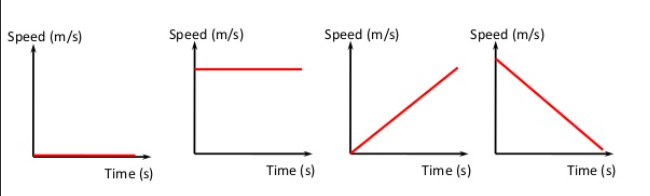 ____shows object at rest___ shows object at a constant speed____shows object with negative acceleration ___ ___ shows object  with positive acceleration ____shows object at rest___ shows object at a constant speed____shows object with negative acceleration ___ ___ shows object  with positive acceleration ____shows object at rest___ shows object at a constant speed____shows object with negative acceleration